FF Brian Dolan L.29Benjamin Franklin Bridge                  5K    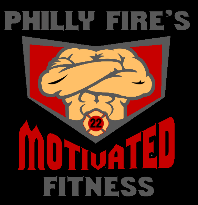 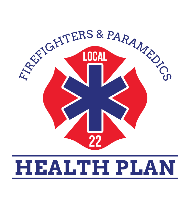 Run the Benjamin Franklin Bridge in benefit of FF Brian Dolan - Ladder 29. Meeting at the Union Hall at 2pm, 415 N. 5th ST, then walking over to the starting line at 210 pm for our 230-start time. Afterwards enjoy the LOUNGE 22 OPEN HOUSE!!!! All proceeds to benefit the family of FF Brian Dolan!When: September 14th & 16th Start Time: 230 PM Location: Meet Up @ Local 22’s Union Hall @ 2pm Register: Online - https://runsignup.com/Race/PA/Philadelphia/Local22HealthFairFunRun  Cost: $20 ALL proceeds to benefit Brian’s FamilyCheck out our website and Facebook page to find the link.www.phillyfiresmotivatedfitness.comContact: John Stankiewicz 215-833-9675Note – counts towards your FY19 Incentive!!!